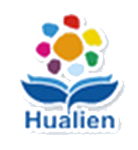 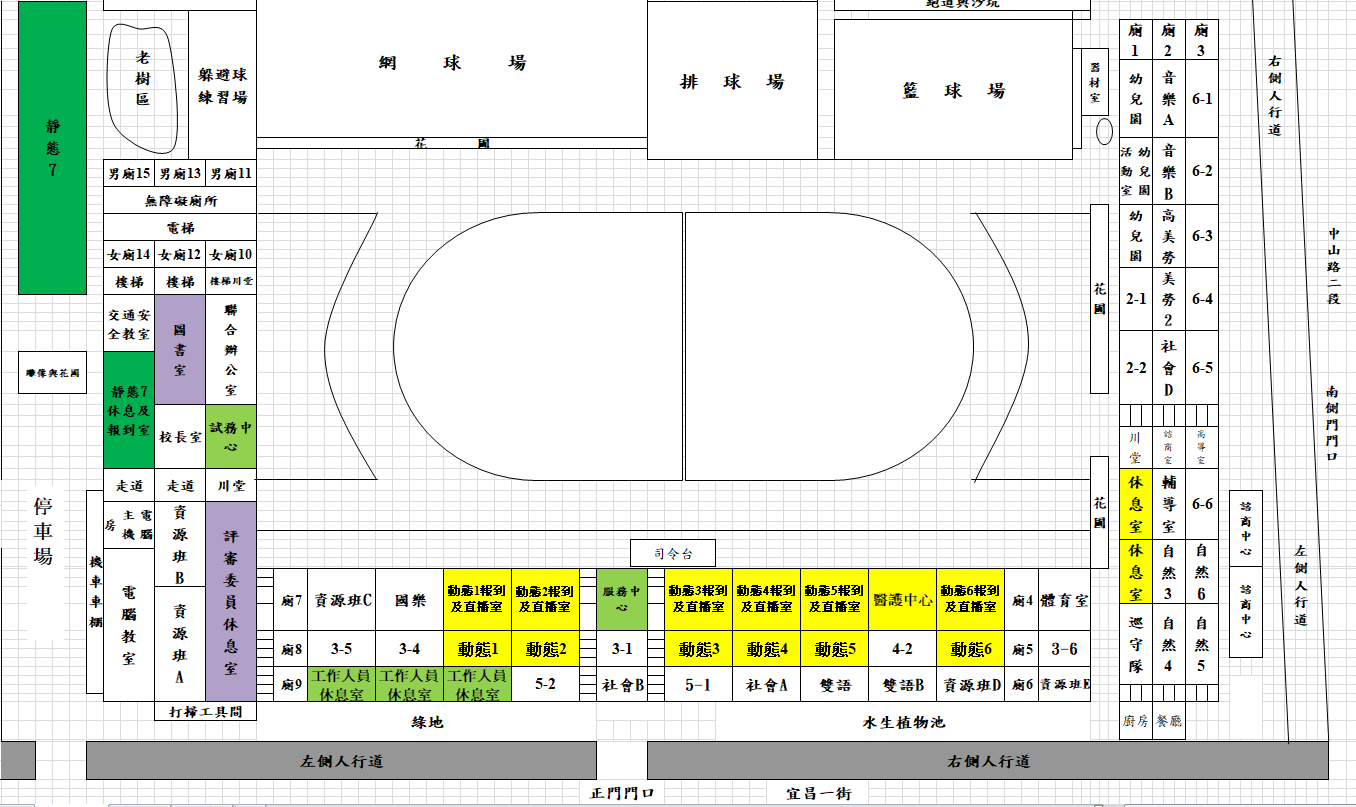 樓別西大樓西大樓西大樓西大樓西大樓西大樓學生活動中心競賽教室303302405404403401學生活動中心直播教室105104103102101205競賽項目動態1動態2動態3動態4動態5動態6靜態7競賽項目國語演說閩南語演說客家語演說國語朗讀阿美族語朗讀閩南語朗讀作文字音字形寫字競賽項目國語演說撒奇萊雅族語朗讀客家語朗讀賽德克族語朗讀布農族語朗讀太魯閣族語朗讀作文字音字形寫字競賽項目國語演說噶瑪蘭族語朗讀客家語朗讀賽德克族語朗讀布農族語朗讀太魯閣族語朗讀作文字音字形寫字競賽項目國語演說排灣族語朗讀客家語朗讀賽德克族語朗讀布農族語朗讀太魯閣族語朗讀作文字音字形寫字